ОСТ 31947-2012 Провода и кабели для электрических установок на номинальное напряжение до 450/750 В включительно. Общие технические условия
ГОСТ 31947-2012     
     
МЕЖГОСУДАРСТВЕННЫЙ СТАНДАРТПРОВОДА И КАБЕЛИ ДЛЯ ЭЛЕКТРИЧЕСКИХ УСТАНОВОК НА НОМИНАЛЬНОЕ НАПРЯЖЕНИЕ ДО 450/750 В ВКЛЮЧИТЕЛЬНООбщие технические условияWires and cables for electrical equipment of rated voltages up to and including 450/750 V. General specifications

МКС 29.060.10Дата введения 2014-01-01     
     
Предисловие
Цели, основные принципы и основной порядок проведения работ по межгосударственной стандартизации установлены ГОСТ 1.0-92 "Межгосударственная система стандартизации. Основные положения" и ГОСТ 1.2-2009 "Межгосударственная система стандартизации. Стандарты межгосударственные, правила и рекомендации по межгосударственной стандартизации. Правила разработки, принятия, применения, обновления и отмены"

Сведения о стандарте
1 РАЗРАБОТАН Федеральным государственным унитарным предприятием "Всероссийский научно-исследовательский институт стандартизации и сертификации в машиностроении" (ВНИИНМАШ)
2 ВНЕСЕН Федеральным агентством по техническому регулированию и метрологии (Росстандарт)
3 ПРИНЯТ Межгосударственным советом по стандартизации, метрологии и сертификации по переписке (протокол от 3 декабря 2012 г. N 54-П)

За принятие проголосовали:
4 Приказом Федерального агентства по техническому регулированию и метрологии от 29 ноября 2012 г. N 1416-ст межгосударственный стандарт ГОСТ 31947-2012 введен в действие в качестве национального стандарта Российской Федерации с 1 января 2014 г.
5 В настоящем стандарте использованы изобретения, защищенные патентом Российской Федерации на полезную модель:

Патент на полезную модель N 37268 от 24 декабря 2003 г. "Установочный привод"

Патент на полезную модель N 37269 от 24 декабря 2003 г. "Установочный привод"

Патент на полезную модель N 37871 от 20 января 2004 г. "Установочный привод" 

Патент на полезную модель N 37872 от 20 января 2004 г. "Установочный привод" 

Патентообладатель - Открытое акционерное общество "Всероссийский научно-исследовательский, проектно-конструкторский и технологический институт кабельной промышленности"
6 Стандарт подготовлен на основе применения ГОСТ Р 53768-2010
7 ВВЕДЕН ВПЕРВЫЕ


Информация об изменениях к настоящему стандарту публикуется в ежегодном информационном указателе "Национальные стандарты", а текст изменений и поправок - в ежемесячном информационном указателе "Национальные стандарты". В случае пересмотра (замены) или отмены настоящего стандарта соответствующее уведомление будет опубликовано в ежемесячном информационном указателе "Национальные стандарты". Соответствующая информация, уведомление и тексты размещаются также в информационной системе общего пользования - на официальном сайте Федерального агентства по техническому регулированию и метрологии в сети Интернет

     1 Область применения
Настоящий стандарт распространяется на провода и кабели, в том числе пониженной пожарной опасности, применяемые для электрических установок при стационарной прокладке в осветительных сетях, а также для монтажа электрооборудования, машин, механизмов и станков на номинальное переменное напряжение до 450/750 В включительно, частотой до 400 Гц или постоянное напряжение до 1000 В включительно.

Стандарт устанавливает параметры, характеристики и свойства проводов и кабелей, а также требования к их испытаниям и эксплуатации.

2 Нормативные ссылки
В настоящем стандарте использованы нормативные ссылки на следующие стандарты:

ГОСТ IEC 60227-1-2011 Кабели с поливинилхлоридной изоляцией на номинальное напряжение до 450/750 В включительно. Общие требования

ГОСТ IEC 60227-3-2011 Кабели с поливинилхлоридной изоляцией на номинальное напряжение до 450/750 В включительно. Кабели без оболочки для стационарной прокладки

ГОСТ IEC 60227-4-2011 Кабели с поливинилхлоридной изоляцией на номинальное напряжение до 450/750 В включительно. Кабели в оболочке для стационарной прокладки

ГОСТ IEC 60332-1-2-2011 Испытания электрических и оптических кабелей в условиях воздействия пламени. Часть 1-2. Испытание на нераспространение горения одиночного вертикально расположенного изолированного провода или кабеля. Проведение испытания при воздействии пламени газовой горелки мощностью 1 кВт с предварительным смешением газов

ГОСТ IEC 60332-1-3-2011 Испытания электрических и оптических кабелей в условиях воздействия пламени. Часть 1-3. Испытание на нераспространение горения одиночного вертикально расположенного изолированного провода или кабеля. Проведение испытания на образование горящих капелек/частиц

ГОСТ IEC 60332-3-22-2011 Испытания электрических и оптических кабелей в условиях воздействия пламени. Часть 3-22. Распространение пламени по вертикально расположенным пучкам проводов или кабелей. Категория А

ГОСТ IEC 60332-3-23-2011 Испытания электрических и оптических кабелей в условиях воздействия пламени. Часть 3-23. Распространение пламени по вертикально расположенным пучкам проводов или кабелей. Категория В

ГОСТ IEC 60332-3-24-2011 Испытания электрических и оптических кабелей в условиях воздействия пламени. Часть 3-24. Распространение пламени по вертикально расположенным пучкам проводов или кабелей. Категория С

ГОСТ IЕС 60332-3-25-2011 Испытания электрических и оптических кабелей в условиях воздействия пламени. Часть 3-25. Распространение пламени по вертикально расположенным пучкам проводов или кабелей. Категория D

ГОСТ IEC 60754-1-2002* Испытания материалов конструкции кабелей при горении. Определение количества выделяемых газов галогенных кислот 
________________
* На территории Российской Федерации действует ГОСТ IEC 60754-1-2011, здесь и далее по тексту. - Примечание изготовителя базы данных.
ГОСТ IEC 60754-2-2011 Испытания материалов конструкции кабелей при горении. Определение степени кислотности выделяемых газов измерением рН и удельной проводимости

ГОСТ IEC 60811-1-1-2011 Общие методы испытаний материалов изоляции и оболочек электрических и оптических кабелей. Измерение толщины и наружных размеров. Методы определения механических свойств

ГОСТ IEC 60811-1-2-2011 Общие методы испытаний материалов изоляции и оболочек электрических и оптических кабелей. Часть 1-2. Методы общего применения. Методы теплового старения

ГОСТ IEC 60811-1-4-2011 Общие методы испытаний материалов изоляции и оболочек электрических и оптических кабелей. Часть 1-4. Методы общего применения. Испытания при низкой температуре

ГОСТ IEC 60811-3-1-2011 Специальные методы испытаний поливинилхлоридных компаундов изоляции и оболочек электрических и оптических кабелей. Испытание под давлением при высокой температуре. Испытание на стойкость к растрескиванию

ГОСТ IEC 60811-3-2-2011 Специальные методы испытаний поливинилхлоридных компаундов изоляции и оболочек электрических кабелей. Определение потери массы. Испытание на термическую стабильность

ГОСТ IEC 61034-2-2011 Измерение плотности дыма при горении кабелей в заданных условиях. Часть 2. Метод испытания и требования к нему

ГОСТ 12.1.044-89 Система стандартов безопасности труда. Пожаровзрывоопасность веществ и материалов. Номенклатура показателей и методы их определения

ГОСТ 12.2.007.14-75 (ИСО 4589-84) Система стандартов безопасности труда. Кабели и кабельная арматура. Требования безопасности

ГОСТ 15.309-98 Система разработки и постановки продукции на производство. Испытания и приемка выпускаемой продукции. Основные положения

ГОСТ 27.410-87* Надежность в технике. Методы контроля показателей надежности и планы контрольных испытаний на надежность 
________________
* На территории Российской Федерации документ не действует. Действуют ГОСТ Р 27.403-2009, ГОСТ 27.301-95 в части п.2, здесь и далее по тексту. - Примечание изготовителя базы данных.

ГОСТ 2990-78 Кабели, провода и шнуры. Методы испытаний напряжением

ГОСТ 3345-76 Кабели, провода и шнуры. Метод определения электрического сопротивления изоляции

ГОСТ 7229-76 Кабели, провода и шнуры. Метод определения электрического сопротивления токопроводящих жил и проводников
ГОСТ 12177-79 Кабели, провода и шнуры. Методы проверки конструкции

ГОСТ 15150-69 Машины, приборы и другие технические изделия. Исполнения для различных климатических районов. Категории, условия эксплуатации, хранения и транспортирования в части воздействия климатических факторов внешней среды

ГОСТ 15845-80 Изделия кабельные. Термины и определения

ГОСТ 16962.1-89 (МЭК 68-2-1-74) Изделия электротехнические. Методы испытаний на устойчивость к климатическим внешним воздействующим факторам

ГОСТ 18690-82 Кабели, провода, шнуры и кабельная арматура. Маркировка, упаковка, транспортирование и хранение

ГОСТ 22483-77* Жилы токопроводящие медные и алюминиевые для кабелей, проводов и шнуров. Основные параметры. Технические требования
________________
* На территории Российской Федерации документ не действует. Действует ГОСТ 22483-2012, здесь и далее по тексту. - Примечание изготовителя базы данных.

ГОСТ 23286-78 Кабели, провода и шнуры. Нормы толщин изоляции, оболочек и испытаний напряжением

ГОСТ 31565-2012 Кабельные изделия. Требования пожарной безопасности

Примечание - При пользовании настоящим стандартом целесообразно проверить действие ссылочных стандартов в информационной системе общего пользования - на официальном сайте Федерального агентства по техническому регулированию и метрологии в сети Интернет или по ежегодному информационному указателю "Национальные стандарты", который опубликован по состоянию на 1 января текущего года, и по выпускам ежемесячного информационного указателя "Национальные стандарты" за текущий год. Если ссылочный стандарт заменен (изменен), то при пользовании настоящим стандартом следует руководствоваться заменяющим (измененным) стандартом. Если ссылочный стандарт отменен без замены, то положение, в котором дана ссылка на него, применяется в части, не затрагивающей эту ссылку.

3 Термины и определения
В настоящем стандарте применены термины по ГОСТ 15845.

4 Классификация, основные параметры и размеры4.1 Провода и кабели подразделяют:
а) по типу изделия:

- провод установочный (Пу);

- кабель установочный (Ку);
б) по степени гибкости:

- для условий монтажа и эксплуатации, не требующих повышенной гибкости (без обозначения);

- для условий монтажа и эксплуатации, требующих повышенной гибкости (Г);
в) по виду материала изоляции и оболочки:

- поливинилхлоридные пластикаты, в том числе пониженной пожарной опасности и термостойкие (В);

- полимерные композиции, не содержащие галогенов (П).

Примечание - Допускается применение других материалов, обеспечивающих соответствие проводов и кабелей требованиям настоящего стандарта;

г) по исполнению в части показателей пожарной опасности:

- не распространяющие горение при одиночной прокладке (без обозначения);

- не распространяющие горение при групповой прокладке, с пониженным дымо- и газовыделением - нг(A, B, C, D)-LS:

по категории А - нг(A)-LS;

по категории В - нг(B)-LS;

по категории С - нг(C)-LS;

по категории D - нг(D)-LS;

- не распространяющие горение при групповой прокладке, с пониженным дымо- и газовыделением, с низкой токсичностью продуктов горения - нг(A, B, C, D)-LSLTx;

- не распространяющие горение при групповой прокладке и не выделяющие коррозионно-активных газообразных продуктов при горении и тлении - нг(A, B, C, D)-HF;

- не распространяющие горение при групповой прокладке и не выделяющие коррозионно-активных газообразных продуктов при горении и тлении, с низкой токсичностью продуктов горения - нг(A, B, C, D)-HFLTx.
4.2 Номинальное напряжение должно быть:

- 450/750 В переменного тока частотой до 400 Гц или 1000 В постоянного тока - для проводов;

- 300/500 В переменного тока частотой до 400 Гц - для кабелей.
4.3 Длительно допустимую температуру нагрева жил устанавливают в зависимости от материалов изоляции и оболочки и указывают в технических условиях на провода и кабели конкретных марок, но не ниже 70 °С.
4.4 Число токопроводящих жил устанавливают из рядов:
- 1; 2; 3 - для проводов;

- 2; 3; 4; 5 - для кабелей.
4.5 Номинальное сечение токопроводящих жил устанавливают из рядов:

- 0,5; 0,75; 1,0; 1,5; 2,5; 4; 6; 10; 16; 25; 35; 50; 70; 95; 120; 150; 185; 240; 300; 400 мм - для одножильных проводов;

- 0,5; 0,75; 1,0; 1,5; 2,5; 4 мм - для многожильных проводов;

- 0,75; 1,0; 1,5; 2,5; 4; 6; 10; 16; 25; 35; 50 мм - для кабелей.
4.6 Климатическое исполнение и категории размещения устанавливают по ГОСТ 15150 и указывают в технических условиях на провода и кабели конкретных марок.
4.7 Структура обозначения марок проводов и кабелей следующая:
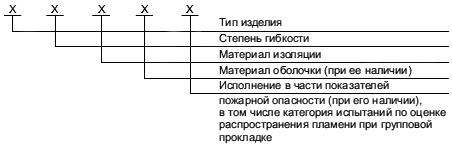 Примеры обозначений марок:

Кабель установочный для условий монтажа и эксплуатации, требующих повышенной гибкости, с изоляцией из поливинилхлоридного пластиката, с оболочкой из поливинилхлоридного пластиката, пониженной пожарной опасности, не распространяющий горение при групповой прокладке, с пониженным дымо- и газовыделением, с категорией испытаний В по оценке распространения пламени:
КуГВВнг(B)-LS;
Провод установочный для условий монтажа и эксплуатации, не требующих повышенной гибкости, с изоляцией из поливинилхлоридного пластиката, не распространяющий горение при одиночной прокладке:
ПуВ.4.8 В условное обозначение проводов и кабелей должны входить:

- марка провода или кабеля;

- через дефис - климатическое исполнение;

- через интервал - группы цифр, обозначающих число и (через знак умножения) номинальное сечение жил. Для кабелей с жилой заземления меньшего сечения через знак сложения добавляют число и номинальное сечение жилы заземления. При наличии в проводах и кабелях жилы заземления (РЕ) и в кабелях - нулевой жилы (N) добавляют без интервала в скобках соответствующие буквы;

- через интервал - обозначение технических условий на провод или кабель конкретной марки. 

Примеры условных обозначений:

Провода марки ПуВ в климатическом исполнении Т, с одной жилой номинальным сечением 2,5 мм, без оболочки:
Провод ПуВ - Т 12,5 ТУ;
Кабеля марки КуГВВнг(B)-LS в климатическом исполнении УХЛ, с тремя основными жилами номинальным сечением 25 мм:
Кабель КуГВВНГ(B)-LS 325 ТУ;
Кабеля марки КуГВП в климатическом исполнении УХЛ, с тремя основными жилами и жилой заземления номинальным сечением 4 мм:
Кабель КуГВП 44 (РЕ) ТУ;
Кабеля марки КуГВП в климатическом исполнении У, с тремя основными жилами и нулевой жилой номинальным сечением 10 мм:
Кабель КуГВП 410 (N) ТУ;
Кабеля марки КуГВП в климатическом исполнении ХЛ, с тремя основными жилами, жилой заземления и нулевой жилой номинальным сечением 6 мм:
Кабель КуГВП - ХЛ 56 (РЕ, N) ТУ;
Кабеля марки КуГВП в климатическом исполнении ХЛ, с тремя основными жилами номинальным сечением 25 мм и жилой заземления номинальным сечением 16 мм:
Кабель КуГВП - ХЛ 325+116 (РЕ) ТУ;
Кабеля марки КуГВП в климатическом исполнении У, с тремя основными и нулевой жилами номинальным сечением 25 мм и жилой заземления номинальным сечением 16 мм:
Кабель КуГВП 425 (N) +116 (РЕ) ТУ._______________
 Обозначение технических условий на провода и кабели конкретных марок.

5 Технические требования5.1 Общие требования5.1.1 Провода и кабели должны соответствовать требованиям ГОСТ IEC 60227-1, ГОСТ IEC 60227-3, ГОСТ IEC 60227-4, настоящего стандарта, технических условий на провода и кабели конкретных марок и должны быть изготовлены по технологической документации, утвержденной в установленном порядке.

5.2 Характеристики5.2.1 Требования к конструкции
5.2.1.1 Конструктивное исполнение многожильных проводов и кабелей должно быть:

- плоское - для проводов;

- круглое - для кабелей.
5.2.1.2 Конструкции и конструктивные размеры проводов и кабелей должны быть указаны в технических условиях на провода и кабели конкретных марок.
5.2.1.3 Для каждой марки провода или кабеля должны быть указаны следующие конструктивные размеры:

- число и номинальное сечение токопроводящих жил, мм;

- номинальная толщина изоляции жил, мм;

- номинальная толщина оболочки, мм;

- максимальные наружные размеры проводов и кабелей, мм;

- предельные отклонения от номинальных толщин изоляции и оболочки, мм.

Допускается указывать другие конструктивные размеры в технических условиях на провода и кабели конкретных марок.

Схематические чертежи поперечного сечения проводов и кабелей могут быть приведены в технических условиях на провода и кабели конкретных марок.
5.2.1.4 Токопроводящие жилы проводов и кабелей должны быть изготовлены из медной отожженной проволоки. Проволока может быть луженой или нелуженой.

Жилы проводов и кабелей для условий монтажа и эксплуатации, не требующих повышенной гибкости, должны соответствовать классам по ГОСТ 22483:

- классу 1 - для жил номинальным сечением до 10 мм включительно;

- классу 2 - для жил номинальным сечением более 10 мм.

Жилы проводов и кабелей для условий монтажа и эксплуатации, требующих повышенной гибкости, должны соответствовать классу 5 по ГОСТ 22483.

Минимальная масса 1 м токопроводящей жилы должна быть указана в технических условиях на провода и кабели конкретных марок.

Основные жилы, жила заземления проводов и кабелей и нулевая жила кабелей должны иметь одинаковое сечение. Допускаются в трех-, четырех- и пятижильных кабелях жила заземления номинальным сечением 16 мм при основных жилах номинальным сечением 25 и 35 мм и жила заземления номинальным сечением 25 мм при основных жилах номинальным сечением 50 мм.
5.2.1.5 Поверх токопроводящей жилы должна быть наложена изоляция.

Изоляция должна плотно прилегать к токопроводящей жиле и должна удаляться без повреждения самой изоляции, токопроводящей жилы или слоя полуды, при его наличии.

Изоляция не должна иметь пор и инородных включений, а ее поверхность - вмятин, выводящих толщину изоляции за предельное минимальное отклонение, а также утолщений, выводящих диаметр одножильного провода (без оболочки) за его максимальное значение.

На поверхности изоляции не должно быть трещин.

Поверх токопроводящей жилы под изоляцией может быть наложен сепаратор в виде обмотки или продольно проложенной пленки.
5.2.1.6 Изолированные жилы многожильных проводов и кабелей должны иметь отличительную расцветку.

Расцветка должна быть сплошной.

Каждая изолированная жила по всей длине должна быть одного цвета, кроме жилы, обозначенной комбинацией зеленого и желтого цветов.

Не рекомендуется использовать красный и белый цвета.

Предпочтительная схема расцветки следующая:

Зеленый и желтый цвета в указанной комбинации используют только для обозначения жилы заземления, а синий цвет - для обозначения нулевой жилы.

Распределение цветов на жиле с зелено-желтой расцветкой должно соответствовать следующему условию: на любом участке жилы длиной 15 мм один из указанных цветов должен покрывать не менее 30%, но не более 70% поверхности изолированной жилы, другой цвет должен покрывать оставшуюся часть.

Допускается расцветка жил окрашиванием верхнего слоя изоляции.

Цвета должны быть легко различимы и прочны.
5.2.1.7 Изолированные жилы многожильных проводов должны быть уложены параллельно в одной плоскости, многожильных кабелей - скручены между собой.

Допускается наличие центрального заполнения между скрученными жилами кабеля.
5.2.1.8 Поверх изолированных жил проводов и кабелей должна быть наложена оболочка.

Оболочка многожильных проводов и кабелей должна быть наложена так, чтобы она заполняла промежутки между жилами, придавая проводу или кабелю соответственно плоскую или практически круглую форму.

Допускается на скрученные изолированные жилы наложение методом экструзии внутреннего покрытия из материала оболочки.

Оболочка должна легко отделяться от изоляции без повреждения изоляции.

Поверхность оболочки не должна иметь проминов и вмятин, выводящих ее толщину за минимальное значение, а также наплывов, выводящих наружные размеры проводов и кабелей за их максимальные значения.

На поверхности оболочки не должно быть пузырей и трещин.

Изолированные жилы многожильных проводов и кабелей в оболочке должны легко отделяться друг от друга и от оболочки без повреждения изоляции.

Расцветку оболочки не нормируют.

Допускается отсутствие оболочки в одножильном проводе.
5.2.1.9 Строительную длину проводов и кабелей указывают в технических условиях на провода и кабели конкретных марок или устанавливают по согласованию с заказчиком.
5.2.1.10 Расчетная масса 1 км проводов и кабелей должна быть указана в технических условиях на провода и кабели конкретных марок в качестве справочного материала.
5.2.1.11 Материалы, применяемые для изготовления проводов и кабелей, должны быть указаны в технических условиях или конструкторской документации на провода и кабели конкретных марок.
5.2.2 Требования к электрическим параметрам
5.2.2.1 Электрическое сопротивление токопроводящих жил постоянному току, пересчитанное на длину 1 км и температуру 20 °С, должно соответствовать ГОСТ 22483.
5.2.2.2 Изолированные жилы проводов и кабелей должны выдерживать воздействие повышенного напряжения по категории ЭИ-2 в соответствии с ГОСТ 23286.
5.2.2.3 Провода и кабели должны выдерживать воздействие напряжения переменного тока частотой 50 Гц в течение 5 мин по категории ЭИ-1 в соответствии с ГОСТ 23286:

- 2500 В - для проводов;

- 2000 В - для кабелей.
5.2.2.4 Значение электрического сопротивления изоляции проводов и кабелей из поливинилхлоридного пластиката, поливинилхлоридного пластиката пониженной пожарной опасности и термостойкого, пересчитанное на длину 1 км, должно быть не менее:

- 5 МОм - при температуре 20 °С;

- значений, указанных в таблице 1, при длительно допустимых температурах нагрева жил 70 °С и 90 °С.


Таблица 1
5.2.2.5 Электрическое сопротивление изоляции проводов и кабелей из других материалов должно быть не менее значений по 5.2.2.4 и указано в технических условиях на провода и кабели конкретных марок.
5.2.3 Требования стойкости к механическим воздействиям
5.2.3.1 Провода и кабели с токопроводящими жилами классов 1 и 2 должны быть стойкими к удару при температуре минус 15 °С.
5.2.4 Требования к характеристикам изоляции и оболочки
5.2.4.1 Характеристики изоляции должны соответствовать указанным в таблице 2.


Таблица 2
5.2.4.2 Характеристики оболочки должны соответствовать указанным в таблице 3.


Таблица 3
5.2.4.3 Изоляция и оболочка проводов и кабелей должны выдерживать испытание на изгиб или удлинение при температуре минус 15 °С.
5.2.5 Требования стойкости к внешним воздействующим факторам
5.2.5.1 Провода и кабели должны быть стойкими к воздействию пониженной температуры окружающей среды. Значение пониженной температуры окружающей среды для установленного вида климатического исполнения по ГОСТ 15150 должно быть указано в технических условиях на провода и кабели конкретных марок, но быть не выше минус 40 °С.
5.2.5.2 Провода и кабели должны быть стойкими к воздействию повышенной температуры окружающей среды не ниже 65 °С.
5.2.5.3 Провода и кабели должны быть стойкими к воздействию повышенной относительной влажности воздуха до 98% при температуре окружающей среды до 35 °С.
5.2.6 Требования надежности

Срок службы проводов и кабелей - не менее 15 лет.

5.3 Маркировка5.3.1 Маркировка проводов и кабелей должна соответствовать требованиям ГОСТ 18690 с дополнениями, изложенными в настоящем стандарте.
5.3.2 Провода и кабели должны иметь маркировку в виде надписи, нанесенной на поверхность изоляции (для одножильных проводов без оболочки) или оболочки.

Надпись должна содержать:

- марку провода или кабеля;

- кодовое обозначение или товарный знак, или наименование предприятия-изготовителя;

- число и сечение жил;

- год выпуска.

Маркировка в виде надписи может быть выполнена печатным способом или рельефно и должна быть нанесена через равномерные промежутки. Расстояние между концом одной надписи и началом следующей не должно превышать:

- 275 мм - при маркировке по изоляции провода;

- 550 мм - при маркировке по оболочке провода или кабеля.

Нанесение маркировки вдавливанием на поверхность изоляции не допускается. 

Цвет цифр (букв), выполненных печатным способом, должен быть контрастным по отношению к цвету изоляции или оболочки.

Маркировка, нанесенная печатным способом, должна быть четкой и прочной.
5.3.3 На щеке барабана или на ярлыке, прикрепленном к барабану или бухте, должны быть указаны:

- товарный знак или наименование предприятия-изготовителя;

- марка провода или кабеля, число и сечение жил в квадратных миллиметрах, номинальное напряжение в вольтах;

- обозначение технических условий;

- дата изготовления (месяц, год);

- масса провода или кабеля брутто в килограммах (при поставке на барабанах);

- длина провода или кабеля в метрах и число отрезков;

- заводской номер барабана;

- знак соответствия провода или кабеля.

На ярлыке должно быть проставлено клеймо технического контроля.

5.4 Упаковка5.4.1 Упаковка проводов и кабелей должна соответствовать ГОСТ 18690 с дополнениями, изложенными в настоящем стандарте и в технических условиях на провода и кабели конкретных марок.
5.4.2 Провода и кабели должны быть поставлены на барабанах или в бухтах.

Длина нижнего конца кабеля, выведенного на щеку барабана, должна быть не менее 0,1 м.

Барабан с кабелем должен иметь полную или частичную обшивку или быть обернут матами.

Масса бухты не должна превышать 50 кг.

6 Требования безопасности
Провода и кабели должны соответствовать требованиям безопасности по ГОСТ 12.2.007.14.

6.1 Требования электрической безопасности
Электрическая безопасность проводов и кабелей обеспечивается выполнением требований по 5.2.1.3-5.2.1.6; 5.2.1.8; 5.2.1.11; 5.2.2-5.2.5.

6.2 Требования пожарной безопасности6.2.1 Провода и кабели не должны распространять горение при одиночной прокладке.
6.2.2 Провода и кабели исполнений нг-LS, нг-HF, нг-LSLTx и нг-HFLTx не должны распространять горение при групповой прокладке. Категорию испытания устанавливают в технических условиях на провода и кабели конкретных марок.
6.2.3 Провода и кабели исполнений нг-LS, нг-HF, нг-LSLTx и нг-HFLTx должны обладать низким дымо- и газовыделением при горении и тлении.
6.2.4 Значения показателей коррозионной активности продуктов дымо- и газовыделения и токсичности при горении и тлении материалов изоляции и оболочки проводов и кабелей должны соответствовать указанным в таблице 4.


Таблица 4
7 Правила приемки7.1 Общие требования
Правила приемки проводов и кабелей должны соответствовать требованиям ГОСТ 15.309, настоящего стандарта и технических условий на провода и кабели конкретных марок.

7.2 Категории испытаний
Для проверки соответствия проводов и кабелей установленным требованиям проводят испытания по следующим категориям:

- приемо-сдаточные;

- периодические;

- типовые.

7.3 Приемо-сдаточные испытания7.3.1 Провода и кабели предъявляют к приемке партиями. За партию принимают число проводов или кабелей одного маркоразмера, одновременно предъявляемых к приемке. Минимальный и максимальный объемы партии должны быть установлены в технических условиях на провода и кабели конкретных марок.

Время выдержки проводов и кабелей после изготовления в нормальных климатических условиях по ГОСТ 15150 до предъявления к приемке должно быть не менее 16 ч.
7.3.2 Состав испытаний, деление состава испытаний на группы должны соответствовать указанному в таблице 5.


Таблица 5
7.3.3 Испытания по группам С2, С3 (по 5.2.2.2 для изолированных жил проводов и кабелей и 5.2.2.3 для многожильных проводов и кабелей), С5 и С6 проводят по плану сплошного контроля с приемочным числом 0; для групп С1, С3 (по 5.2.2.3 для одножильных проводов) и С4 - по плану выборочного одноступенчатого контроля с объемом выборки, равным 10% сдаваемой партии, но не менее трех строительных длин, с приемочным числом 0.

Испытание по 5.2.1.9 и 5.2.2.2 проводят в процессе производства.

7.4 Периодические испытания7.4.1 Периодические испытания проводят на проводах и кабелях, прошедших приемо-сдаточные испытания.

Состав испытаний, деление состава испытаний на группы должны соответствовать указанному в таблице 6.
7.4.2 Испытания по группам П2-П12 проводят по плану выборочного двухступенчатого контроля с объемом выборок 3, 6 образцов.

Для первой выборки приемочное число 0, браковочное число 2. При числе дефектных изделий первой выборки, равном 1, проверяют вторую выборку. Приемочное число суммарной ( и ) выборки 1.

При получении неудовлетворительных результатов испытаний второй выборки приемку проводов и кабелей прекращают. После устранения причин дефектов и получения удовлетворительных результатов периодических испытаний на удвоенной выборке приемку возобновляют.
7.4.3 Испытание по группе П1 проводят по плану выборочного одноступенчатого контроля с объемом выборки не менее 10 образцов и приемочным числом 0.
7.4.4 В выборки включают образцы проводов или кабелей от партий текущего выпуска или последней принятой партии методом случайного отбора.
7.4.5 Испытания по группе П1 проводят не реже одного раза в 6 мес, по группам П2-П12 - не реже одного раза в 12 мес.

Допускается в технических условиях на провода и кабели конкретных марок включать в состав периодических испытаний другие виды испытаний или проверок, не указанные в таблице 6.


Таблица 6
7.5 Типовые испытания7.5.1 Типовые испытания проводят в целях проверки соответствия проводов и кабелей требованиям настоящего стандарта и технических условий на провода и кабели конкретных марок при изменении конструкции, замене применяемых материалов или при изменении технологических процессов.
7.5.2 Испытания проводят по программе, согласованной в установленном порядке с разработчиком продукции. По результатам испытаний, оформленных протоколом и актом, принимают решение о возможности и целесообразности внесения изменений в техническую документацию.

8 Методы контроля8.1 Общие требования8.1.1 Все испытания и измерения проводят в нормальных климатических условиях по ГОСТ 15150, если иное не указано при изложении конкретного метода.
8.1.2 Внешний осмотр проводят без применения увеличительных приборов.

8.2 Проверка конструкции8.2.1 Конструкцию и конструктивные размеры (5.2.1.1-5.2.1.9) проверяют измерениями по ГОСТ 12177 и внешним осмотром при разделке концов проводов и кабелей.
8.2.2 Проверку плотности прилегания изоляции к токопроводящей жиле (5.2.1.5) проводят на образце изолированной жилы длиной (130±5) мм. С одного конца на расстоянии (25±5) мм на изоляции проводят кольцевой разрез до жилы. Образец считают выдержавшим испытание, если меньшая часть изоляции может быть снята вручную, а остальная часть - не может. Для многожильных проводов и кабелей это испытание проводят на одной из жил.

8.3 Проверка электрических параметров8.3.1 Электрическое сопротивление токопроводящих жил постоянному току (5.2.2.1) проверяют по ГОСТ 7229.
8.3.2 Испытание напряжением (5.2.2.2, 5.2.2.3) на строительных длинах проводят по ГОСТ 2990. Одножильные провода испытывают после выдержки в воде в течение 1 ч. Многожильные провода и кабели испытывают без погружения в воду. Испытание напряжением многожильных проводов и кабелей проводят между жилами.
8.3.3 Испытание напряжением многожильных проводов и кабелей (5.2.2.3) проводят по ГОСТ 2990 на образцах длиной не менее 10 м после выдержки в воде в течение 1 ч.
8.3.4 Электрическое сопротивление изоляции проводов и кабелей (5.2.2.4, 5.2.2.5) определяют по ГОСТ 3345 на образцах длиной не менее 5 м.

Время выдержки в воде при указанной температуре должно быть не менее 2 ч.

8.4 Проверка стойкости к механическим воздействиям8.4.1 Испытание на стойкость к удару (5.2.3.1) при температуре минус 15 °С проводят по ГОСТ IEC 60811-1-4.

После испытаний на поверхности проводов и кабелей не должно быть трещин, видимых при внешнем осмотре.

8.5 Проверка характеристик изоляции и оболочки8.5.1 Испытание изоляции и оболочки проводов и кабелей на изгиб или удлинение при температуре минус 15 °С (5.2.4.3) проводят по ГОСТ IEC 60811-1-4.
8.5.2 Определение прочности и относительного удлинения при разрыве до старения изоляции (5.2.4.1, таблица 2, пункты 1.1 и 1.2) и оболочки (5.2.4.2, таблица 3, пункты 1.1 и 1.2) проводят по ГОСТ IEC 60811-1-1 (раздел 9), после старения изоляции (5.2.4.1, таблица 2, пункты 2.1 и 2.2) и оболочки (5.2.4.2, таблица 3, пункты 2.1 и 2.2) по ГОСТ IEC 60811-1-2.

Старение проводят при следующих условиях:

- для изоляции из поливинилхлоридного пластиката, поливинилхлоридного пластиката пониженной пожарной опасности и полимерных полиолефиновых композиций, не содержащих галогенов, - в течение 7 сут при температуре (100±2) °С;

- для изоляции и оболочки из поливинилхлоридного термостойкого пластиката - в течение 10 сут при температуре (135±2) °С;

- для оболочки из поливинилхлоридного пластиката, поливинилхлоридного пластиката пониженной пожарной опасности, не содержащих галогенов, - в течение 7 сут при температуре (80±2) °С;

- для оболочки из полимерных полиолефиновых композиций, не содержащих галогенов, - в течение 7 сут при температуре (100±2) °С.
8.5.3 Испытание на потерю массы для изоляции (5.2.4.1, таблица 2, пункт 3) и оболочки (5.2.4.2, таблица 3, пункт 3) из поливинилхлоридного пластиката проводят по ГОСТ IEC 60811-3-2 (раздел 8).

Старение проводят при следующих условиях:

- для изоляции и оболочки из поливинилхлоридного пластиката и поливинилхлоридного пластиката пониженной пожарной опасности - в течение 7 сут при температуре (80±2) °С;

- для изоляции и оболочки из поливинилхлоридного термостойкого пластиката - в течение 10 сут при температуре (115±2) °С.
8.5.4 Испытание на тепловой удар для изоляции (5.2.4.1, таблица 2, пункт 4) и оболочки (5.2.4.2, таблица 3, пункт 4) проводят по ГОСТ IEC 60811-3-1 (раздел 9) в течение 1 ч при температуре (150±2)°С.
8.5.5 Проверку стойкости к продавливанию изоляции (5.2.4.1, таблица 2, пункт 5) и оболочки (5.2.4.2, таблица 3, пункт 5) из поливинилхлоридного пластиката проводят по ГОСТ IEC 60811-3-1 (раздел 8) при температуре (80±2) °С.
8.5.6 Испытание на термическую стабильность (5.2.4.1, таблица 2, пункт 6) проводят по ГОСТ IEC 60811-3-2 (раздел 9) при температуре 200 °С.

8.6 Проверка стойкости к внешним воздействующим факторам8.6.1 Испытания на стойкость к внешним воздействующим факторам проводят на образцах проводов и кабелей длиной не менее 2 м, свернутых в бухты.

Испытательный режим (температура, относительная влажность, длительность испытаний), диаметр бухты, время кондиционирования после испытаний должны быть указаны в технических условиях на провода и кабели конкретных марок.
8.6.2 Испытания на стойкость к воздействию пониженной температуры (5.2.5.1) проводят по ГОСТ 16962.1 (метод 204-1) на трех образцах провода или кабеля в камере холода.

После испытаний на поверхности проводов и кабелей не должно быть трещин, видимых при внешнем осмотре.

После извлечения образцов из камеры их выдерживают в нормальных климатических условиях в течение 1 ч, после чего они должны выдержать испытание переменным напряжением по 5.2.2.3.
8.6.3 Испытания на стойкость к воздействию повышенной температуры (5.2.5.2) проводят по ГОСТ 16962.1 (метод 201-1) на трех образцах провода или кабеля в камере тепла.

После испытания на поверхности проводов и кабелей не должно быть трещин, видимых при внешнем осмотре.

После извлечения образцов из камеры их выдерживают в нормальных климатических условиях в течение не менее 1 ч, после чего они должны выдержать испытание переменным напряжением по 5.2.2.3.
8.6.4 Испытания на стойкость к воздействию повышенной влажности (5.2.5.3) проводят по ГОСТ 16962.1 (метод 207-2) в камере влажности на трех образцах провода или кабеля. Концы образцов перед испытаниями должны быть герметично заделаны или выведены из камеры.

После извлечения образцов из камеры определяют электрическое сопротивление изоляции, которое должно соответствовать 5.2.2.4.

8.7 Проверка надежности
Проверку срока службы проводов и кабелей (5.2.6.1) проводят по методикам, разработанным в соответствии с ГОСТ 27.410 и указанным в технических условиях на провода и кабели конкретных марок.

8.8 Проверка маркировки и упаковки8.8.1 Маркировку и упаковку (5.3, 5.4) проверяют внешним осмотром.
8.8.2 Проверку прочности расцветки на изоляции (5.2.1.6) и маркировочной надписи на изоляции и оболочке (5.3.2) проводят легким десятикратным протиранием (в двух противоположных направлениях) ватным или марлевым тампоном, смоченным водой.

Результаты испытаний считают положительными, если после протирания тампон не окрашивается.

8.9 Проверка требований пожарной безопасности8.9.1 Проверку нераспространения горения одиночного провода и кабеля (6.2.1) проводят по ГОСТ IEC 60332-1-2, ГОСТ IEC 60332-1-3.
8.9.2 Проверку нераспространения горения проводов и кабелей при групповой прокладке (6.2.2) проводят по ГОСТ IEC 60332-3-22, ГОСТ IEC 60332-3-23, ГОСТ IEC 60332-3-24, ГОСТ IEC 60332-3-25.
8.9.3 Проверку проводов и кабелей на дымообразование при горении и тлении проводов и кабелей (6.2.3) проводят по ГОСТ IEC 61034-2. Провода и кабели считают выдержавшими испытание, если снижение светопроницаемости в испытательной камере в процессе испытания составляет не более 40% для проводов и кабелей исполнения нг-HF и не более 50% - для проводов и кабелей исполнения нг-LS.
8.9.4 Проверку количества выделяемых газов галогенных кислот в пересчете на HCI изоляции и оболочки (6.2.4, таблица 4, пункт 1) проводят по ГОСТ IEC 60754-1.
8.9.5 Проверку проводимости и рН водного раствора с адсорбированными продуктами дымо- и газовыделения при горении и тлении изоляции и наружной оболочки (6.2.4, таблица 4, пункты 2 и 3) проводят по ГОСТ IEC 60754-2.
8.9.6 Проверку показателя токсичности продуктов горения (6.2.4, таблица 4, пункты 4 и 5) проводят по ГОСТ 12.1.044, метод по 4.20.

9 Транспортирование и хранение9.1 Транспортирование и хранение проводов и кабелей должны соответствовать требованиям ГОСТ 18690.
9.2 Условия транспортирования и хранения проводов и кабелей в части воздействия климатических факторов внешней среды должны соответствовать ГОСТ 15150.

Категории условий транспортирования и хранения должны быть установлены в технических условиях на провода и кабели конкретных марок.

10 Указания по эксплуатации10.1 Провода и кабели предназначены для эксплуатации при температуре окружающей среды до минус 40 °С. Допускается эксплуатация при более низких температурах, если они указаны в технических условиях на провода и кабели конкретных марок.
10.2 Преимущественные области применения проводов и кабелей в зависимости от исполнения и класса их пожарной опасности по ГОСТ 31565, должны соответствовать указанным в таблице 7.


Таблица 7


Расширенные области применения проводов и кабелей с учетом требований, установленных в национальных нормативных документах государств, проголосовавших за принятие настоящего стандарта*, должны быть указаны в технических условиях на провода и кабели конкретных марок.
_______________
* На территории Российской Федерации действуют Правила устройств электроустановок (ПУЭ). 7-е изд. перераб. и доп. - М.: Энергоатомиздат, 2000.

10.3 Монтаж проводов и кабелей должен производиться при температуре не ниже минус 15 °С.
10.4 Значения радиуса изгиба при монтаже должны быть не менее значений, установленных в технических условиях на провода и кабели конкретных марок.
10.5 Длительно допустимая температура нагрева токопроводящих жил не должна превышать установленную в технических условиях на провода и кабели конкретных марок.
10.6 Значения допустимых токовых нагрузок на провода и кабели в зависимости от температуры окружающей среды и условий эксплуатации не должны превышать указанных в технических условиях на провода и кабели конкретных марок.
10.7 Дополнительные указания по эксплуатации приводят в технических условиях на провода и кабели конкретных марок.

11 Гарантии изготовителя11.1 Изготовитель гарантирует соответствие проводов и кабелей требованиям настоящего стандарта и технических условий на провода и кабели конкретных марок при соблюдении правил транспортирования, хранения, монтажа и эксплуатации.
11.2 Гарантийный срок эксплуатации устанавливают в технических условиях на провода и кабели конкретных марок. Гарантийный срок исчисляют с даты ввода проводов и кабелей в эксплуатацию, но не позднее 6 мес с даты изготовления.



Электронный текст документа
сверен по:
официальное издание
М.: Стандартинформ, 2014Краткое наименование страны по МК (ИСО 3166) 004-97Код страны по
МК (ИСО 3166) 004-97Сокращенное наименование национального органа по стандартизацииКиргизияKGКыргызстандартМолдоваMDМолдова-СтандартРоссияRUРосстандартУзбекистанUZУзгосстандарт- трехжильные провода и кабели:зеленый-желтый, синий, коричневый или коричневый, черный, серый;- четырехжильные кабели:зеленый-желтый, коричневый, черный, серый или синий, коричневый, черный, серый;- пятижильные кабели:зеленый-желтый, синий, коричневый, черный, серый или синий, коричневый, черный, серый, черный.Номинальное сечение токопроводящей жилы, ммКласс жилы по ГОСТ 22483Электрическое сопротивление изоляции на длине 1 км при 70 °С/90 °С, МОм, не менееКласс жилы по ГОСТ 22483Электрическое сопротивление изоляции на длине 1 км при 70 °С/90 °С, МОм, не менее0,5010,0150/0,015050,0130/0,01300,750,0120/0,01300,0110/0,01201,000,0110/0,01200,0100/0,01001,50,0110/0,01100,0100/0,00902,50,0100/0,00900,0090/0,009040,00850,007060,00700,0060100,00561620,00500,0046250,0044350,00430,0038500,0037700,00350,0032951200,00320,00291501852400,00283000,00300,00274000,0028Примечание - Значения электрического сопротивления изоляции при 90 °С приведены для одножильных проводов.Примечание - Значения электрического сопротивления изоляции при 90 °С приведены для одножильных проводов.Примечание - Значения электрического сопротивления изоляции при 90 °С приведены для одножильных проводов.Примечание - Значения электрического сопротивления изоляции при 90 °С приведены для одножильных проводов.Примечание - Значения электрического сопротивления изоляции при 90 °С приведены для одножильных проводов.Наименование характеристикиЗначения для изоляцииЗначения для изоляцииЗначения для изоляцииЗначения для изоляциииз поливинил-
хлоридного пластиката пониженной пожарной опасностииз поливинил-
хлоридного пластикатаиз поливинил-
хлоридного пластиката термостойкогоиз полимерных полиоле-
финовых композиций, не содержащих галогенов1 До старения 1.1 Прочность при разрыве, Н/мм, не менее1012,515,09,01.2 Относительное удлинение при разрыве, %, не менее1501501501502 После старения2.1 Прочность при разрыве, Н/мм, не менее1012,515,09,0Отклонение,%, не более±20±20±25±302.2 Относительное удлинение при разрыве, %, не менее125150150125Отклонение,%, не более±20±25±25±303 Потеря массы, мг/см, не более2,02,02,0-4 Тепловой ударОтсутствие трещинОтсутствие трещинОтсутствие трещин-5 Глубина продавливания при высокой температуре, %, не более5050506 Термическая стабильность, мин, не менее--180 Отклонение - отношение разности между средним значением после старения и средним значением до старения к среднему значению до старения, выраженное в процентах.
 Для одножильных проводов. Отклонение - отношение разности между средним значением после старения и средним значением до старения к среднему значению до старения, выраженное в процентах.
 Для одножильных проводов. Отклонение - отношение разности между средним значением после старения и средним значением до старения к среднему значению до старения, выраженное в процентах.
 Для одножильных проводов. Отклонение - отношение разности между средним значением после старения и средним значением до старения к среднему значению до старения, выраженное в процентах.
 Для одножильных проводов. Отклонение - отношение разности между средним значением после старения и средним значением до старения к среднему значению до старения, выраженное в процентах.
 Для одножильных проводов.Наименование характеристикиЗначения для оболочкиЗначения для оболочкиЗначения для оболочкиЗначения для оболочкииз поливинил-
хлоридного пластиката пониженной пожарной опасностииз поливинил-
хлоридного пластикатаиз поливинил-
хлоридного пластиката термостойкогоиз полимерных полиоле-
финовых композиций, не содержащих галогенов 1 До старения1.1 Прочность при разрыве, Н/мм, не менее1012,510,09,01.2 Относительное удлинение при разрыве, %, не менее1501501501502 После старения2.1 Прочность при разрыве, Н/мм, не менее1012,5109,0Отклонение, %, не более±20±20±25-2.2 Относительное удлинение при разрыве, %, не менее125150150100Отклонение, %, не более±20±25±25±403 Потеря массы, мг/см, не более2,02,02,0-4 Тепловой ударОтсутствие трещинОтсутствие трещинОтсутствие трещин5 Глубина продавливания при высокой температуре, %, не более505050 Отклонение - отношение разности между средним значением после старения и средним значением до старения к среднему значению до старения, выраженное в процентах. Отклонение - отношение разности между средним значением после старения и средним значением до старения к среднему значению до старения, выраженное в процентах. Отклонение - отношение разности между средним значением после старения и средним значением до старения к среднему значению до старения, выраженное в процентах. Отклонение - отношение разности между средним значением после старения и средним значением до старения к среднему значению до старения, выраженное в процентах. Отклонение - отношение разности между средним значением после старения и средним значением до старения к среднему значению до старения, выраженное в процентах.Наименование показателяЗначениеЗначениеЗначениеЗначениедля поливинил-
хлоридного пластиката пониженной пожарной опасностидля поливинил-
хлоридного пластиката пониженной пожарной опасности, с низкой токсичностьюдля полимерных композиций, не содержащих галогеновдля полимерных композиций, не содержащих галогенов, с низкой токсичностью1 Количество выделяемых газов галогенных кислот в пересчете на HCI, мг/г, не более1401405,05,02 Проводимость водного раствора с адсорбированными продуктами дымо- и газовыделения, мкСм/мм, не более--10,010,03 рН (кислотное число), не менее4,34,34 Токсичность продуктов горения, , г·м, свыше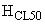 40120401205 Время экспозиции, мин30303030Группа испытанийВид испытания или проверкиПунктПункттехнических требованийметодов контроляС1Проверка конструкции и конструктивных размеров5.2.1.1-5.2.1.98.2.1; 8.2.2С2Проверка электрического сопротивления токопроводящих жил постоянному току5.2.2.18.3.1С3Испытание напряжением5.2.2.2; 5.2.2.38.3.2С4Определение электрического сопротивления изоляции5.2.2.4; 5.2.2.58.3.4С5Проверка маркировки и упаковки5.3.1-5.3.3; 5.4.1; 5.4.28.8.1С6Проверка прочности расцветки и маркировки5.2.1.6; 5.3.28.8.2Группа испытанийВид испытания или проверкиПунктПункттехнических требованийметодов контроляП1Испытание напряжением многожильных проводов и кабелей после выдержки в воде5.2.2.38.3.3П2Определение электрического сопротивления изоляции при длительно допустимой температуре нагрева жил5.2.2.4; 5.2.2.58.3.4П3Испытание на стойкость к изгибу или удлинению при температуре минус 15 °С5.2.4.38.5.1П4Испытание на стойкость к удару при температуре минус 15 °С5.2.3.18.4.1П5Определение прочности и относительного удлинения при разрыве5.2.4.1; 5.2.4.2 (таблицы 2; 3, пункты 1.1; 1.2; 2.1; 2.2)8.5.2П6Испытание на потерю массы5.2.4.1; 5.2.4.2 (таблицы 2; 3, пункт 3)8.5.3П7Испытание на тепловой удар5.2.4.1; 5.2.4.2 (таблицы 2; 3, пункт 4)8.5.4П8Испытание под давлением при высокой температуре5.2.4.1; 5.2.4.2 (таблицы 2; 3, пункт 5)8.5.5П9Испытание на термическую стабильность5.2.4.1 (таблица 2, пункт 6)8.5.6П10Испытание на стойкость к воздействию пониженной температуры5.2.5.18.6.1; 8.6.2П11Испытание на стойкость к воздействию повышенной температуры5.2.5.28.6.1; 8.6.3П12Испытание на нераспространение горения при одиночной прокладке6.2.18.9.1Тип проводов и кабелей, исполнениеКласс пожарной опасностиПреимущественные области примененияПровода и кабели, не распространяющие горение при одиночной прокладке с изоляцией и оболочкой из поливинилхлоридного пластикатаО1.8.2.3.4Для прокладки одиночных кабельных линий и выполнения цепей питания токоприемников, расположенных в помещенияхПровода и кабели с изоляцией и оболочкой из поливинилхлоридного пластиката пониженной пожарной опасности с пониженным дымо- и газовыделением (нг-LS)П1.8.2.2.2 

П2.8.2.2.2Для групповой прокладки кабельных линий в помещениях внутренних (закрытых) электроустановок.

Для электропроводок в жилых и общественных зданияхПровода и кабели с пониженным дымо- и газовыделением, с изоляцией и оболочкой из полимерных композиций, не содержащих галогенов (нг-HF)П1.8.1.2.1 

П2.8.1.2.1 

П3.8.1.2.1Для кабельных линий и электропроводок при групповой и одиночной прокладке в офисных помещениях, оснащенных компьютерной техникой и микропроцессорной техникой, зрелищных комплексах и спортивных сооруженияхПровода и кабели с изоляцией и оболочкой из поливинилхлоридного пластиката пониженной пожарной опасности с пониженным дымо- и газовыделением и с низкой токсичностью продуктов горения (нг-LSLTx)П1.8.2.1.2 

П2.8.2.1.2Для электропроводок в общественных зданиях, в зданиях детских дошкольных образовательных учреждений, специализированных домов престарелых и инвалидов, больниц и детских интернатовПровода и кабели с пониженным дымо- и газовыделением, с изоляцией и оболочкой из полимерных композиций, не содержащих галогенов и с низкой токсичностью продуктов горения (нг-HFLTx)П1.8.1.1.1 

П2.8.1.1.1 

П3.8.1.1.1